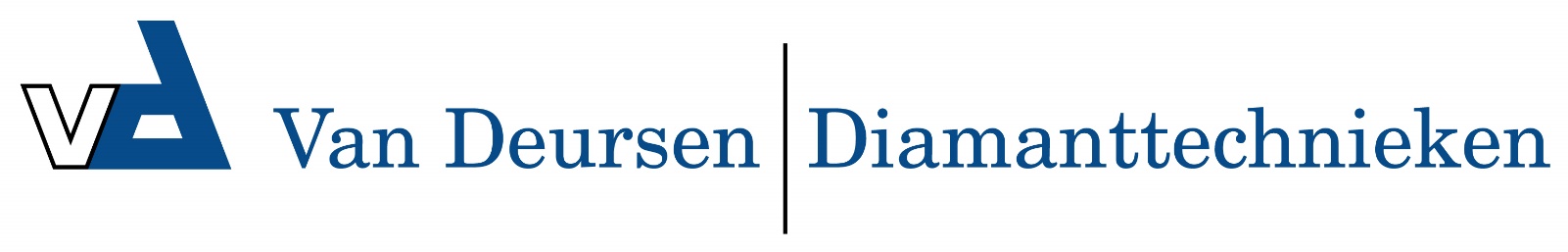 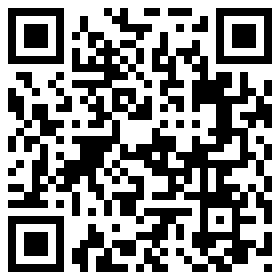 2044018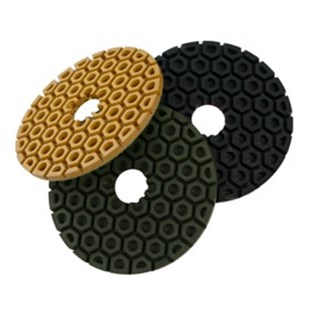 Het diamant slijpsysteem type Euro-Space D 100 mm hars in klittenband ontwerp is geschikt voor het polijsten van marmer, graniet en kwarts bij natgebruik in handslijpmachines. Met zijn honingraatstructuur vereist deze schijf relatief weinig water en realiseert daarmee een optimale slijp- en polijstprestatie. Dit leidt tot een perfecte afwerking met glans en mooie kleurdiepte. Hoge standtijd!2044018Euro-Space / D 100 mm / K 30Klett / Kunstharz / Granit & Marmor2044020Euro-Space / D 100 mm / K 50Klett / Kunstharz / Granit & Marmor2044025Euro-Space / D 100 mm / K 100Klett / Kunstharz / Granit & Marmor2044030Euro-Space / D 100 mm / K 200Klett / Kunstharz / Granit & Marmor2044035Euro-Space / D 100 mm / K 400Klett / Kunstharz / Granit & Marmor2044040Euro-Space / D 100 mm / K 800Klett / Kunstharz / Granit & Marmor2044045Euro-Space / D 100 mm / K 1500Klett / Kunstharz / Granit & Marmor2044050Euro-Space / D 100 mm / K 3000Klett / Kunstharz / Granit & Marmor2044055Euro-Space / D 100 mm / Pol. schwarzKlett / Kunstharz / Granit & Marmor2044060Euro-Space / D 100 mm / Pol. weißKlett / Kunstharz / Granit & Marmor